Investigation : Meurtriers centimesLe roi : 		A quoi sert cet échiquier ?Marie : 	A calculer combien vous devrez nous payer.Pierre : 		Vous pouvez placer 1 € sur la première case, 2 € sur la deuxième case, 3 € sur la troisième et ainsi de suite…  La reine : 	Mais un échiquier possède 64 cases, alors combien cela fait-il en tout ?A vous de le calculer et de donner votre réponse :…………………………………………………………………………………………………………………………………………………………………………………………………………………………La reine : 	Cela fait plus de deux mille euros !!!Marie : 		Mais si vous préférez, vous pouvez juste mettre un centime sur la première case….Pierre : 		…. Puis deux sur la deuxième, puis quatre, puis huit……La reine : 	Cela double à chaque fois !Le roi : 		Qu’importe ! Ce ne sont que quelques centimes !Combien de centimes y aurait-il sur la soixante-quatrième case ?………………………………………………………………………………………………………………………………………………………………………………………………………………………………………………………………………………………………………………………………………SolutionPremière suite : 2080 € au totalSeconde suite : 9 223 372 036 854 775 808 centimes cela fait un peu plus de 92 millions de milliards d’eurosLe roi du pays de Nuor doit payer deux de ses chercheurs : Pierre et Marie.Ces derniers sont reçus dans les jardins du Palais où l’on trouve un échiquier géant tel que celui-ci.S’en suit le dialogue suivant :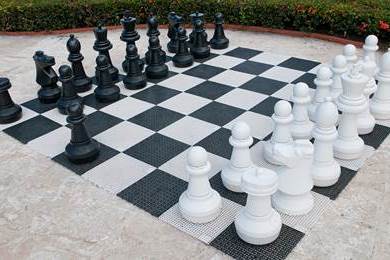 